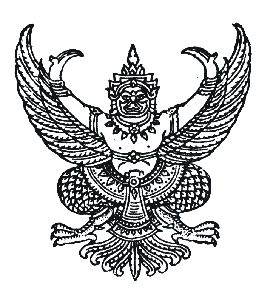 คำสั่งโรงเรียนเทศบาลวัดคลองโพธิ์ที่ 96 / ๒๕60เรื่อง  มอบหมายหน้าที่การปฏิบัติงานเวรยาม (กลางคืน)  ประจำเดือน ธันวาคม  ๒๕60*************************		ด้วยระเบียบสำนักนายกรัฐมนตรี  ว่าด้วยการรักษาความปลอดภัยแห่งชาติ  พ.ศ.2517 ที่กำหนดให้ทุกส่วนราชการถือปฏิบัติโดยเคร่งครัด  ปฏิบัติหน้าที่การอยู่เวรยามดูแลทรัพย์สินของโรงเรียนและดูแลความเรียบร้อยในบริเวณโรงเรียน  พร้อมทั้งทำการบันทึกเหตุการณ์ระหว่างปฏิบัติหน้าที่การอยู่เวรยามลงในสมุดเวรของโรงเรียน  โดยให้มาปฏิบัติหน้าที่ตั้งแต่เวลา  18.00 – 06.00  น. 		ดังนั้นเพื่อให้การปฏิบัติหน้าที่เกี่ยวกับการรักษาความปลอดภัยสถานที่ราชการของโรงเรียนเทศบาลวัดคลองโพธิ์ดำเนินไปด้วยความเรียบร้อย  โรงเรียนจึงให้พนักงานครูและบุคลากรของโรงเรียนผู้มีรายชื่อท้ายคำสั่งปฏิบัติหน้าที่เวรยามและตรวจเวรยามประจำสถานที่ราชการประจำเดือน ธันวาคม  2560  ดังนี้ผู้ตรวจเวรยาม  ทำหน้าที่เป็นผู้ตรวจสอบการอยู่เวรยามของครู , ครูจ้างสอน , ภารโรง  และตรวจสอบการตรวจเวรยามของพนักงานครูเทศบาลที่ได้รับมอบหมายให้ปฏิบัติตามคำสั่ง  ประกอบด้วยนายชัยโย ปัญญาสงค์	ตรวจเวรกลางคืน  ของวันที่  3 ธันวาคม –  8 ธันวาคม 2560          ของเดือนนายอภิรักษ์ น่วมศิริ	ตรวจเวรกลางคืน  ของวันที่  9 ธันวาคม –  14 พฤศจิกายน 2560    ของเดือนนายโตมร เข็มมงคล	ตรวจเวรกลางคืน  ของวันที่  15 ธันวาคม –  20 ธันวาคม 2560 	   ของเดือนนายสมยศ วงเดช		ตรวจเวรกลางคืน	  ของวันที่  21 ธันวาคม –  26 ธันวาคม 2560 	   ของเดือนนายเทพฤทธิ์ เกษศรี	ตรวจเวรกลางคืน	  ของวันที่  27 ธันวาคม –  1  มกราคม 2560       ของเดือน		ให้บุคลากรที่มีรายชื่อตามคำสั่งปฏิบัติหน้าที่การอยู่เวรยามโดยเคร่งครัด  และให้เป็นไปตามระเบียบของราชการว่าด้วยการอยู่เวรยาม  หากมีปัญหาหรือเหตุการณ์ผิดปกติเกิดขึ้นในขณะปฏิบัติหน้าที่  ให้รีบรายงานเหตุการณ์ที่เกิดขึ้นต่อผู้บริหารโรงเรียนทราบทันที  เพื่อร่วมกันหาวิธีแก้ไขปัญหาที่เกิดให้ลุล่วงไปด้วยดีต่อไป  สั่ง  ณ  วันที่ 24 เดือน  พฤศจิกายน พ.ศ. 2560					            (นางสาวบุญเพิ่ม  สอนภักดี)			                ผู้อำนวยการสถานศึกษา  โรงเรียนเทศบาลวัดคลองโพธิ์ที่วัน / เดือน / ปีชื่อผู้อยู่เวรลายมือชื่อรับทราบ13 ธันวาคม 2560นายอภิชาติ  ศิลปชัย13 ธันวาคม 2560นายสมนึก มาเรียน24 ธันวาคม 2560นายอภิรักษ์  น่วมศิริ24 ธันวาคม 2560นายสราวุธ  คงหนู35 ธันวาคม 2560นายโตมร เข็มมงคล35 ธันวาคม 2560นายประสาท ดีอุดม46 ธันวาคม 2560นายสมยศ  วงเดช46 ธันวาคม 2560นายรัฐพงษ์   วรรณวิจิตร57 ธันวาคม 2560นายเทพฤทธิ์  เกษศรี57 ธันวาคม 2560นายกรธรรศ ประศาสน์วนิช68 ธันวาคม 2560นายนิรุธ  ธีระแนว68 ธันวาคม 2560นายสมนึก มาเรียน79 ธันวาคม 2560นายชัยโย ปัญญาสงค์   79 ธันวาคม 2560นายสราวุธ  คงหนู810 ธันวาคม 2560นายโตมร เข็มมงคล810 ธันวาคม 2560นายประสาท ดีอุดม911 ธันวาคม 2560นายสมยศ  วงเดช911 ธันวาคม 2560นายรัฐพงษ์   วรรณวิจิตรลำดับวัน / เดือน / ปีชื่อผู้อยู่เวรลายมือชื่อรับทราบ1012 ธันวาคม 2560นายเทพฤทธิ์  เกษศรี1012 ธันวาคม 2560นายกรธรรศ ประศาสน์วนิช1113 ธันวาคม 2560นายนิรุธ  ธีระแนว1113 ธันวาคม 2560นายสมนึก มาเรียน1214 ธันวาคม 2560นายอภิชาติ  ศิลปชัย1214 ธันวาคม 2560นายสราวุธ  คงหนู1315 ธันวาคม 2560นายอภิรักษ์  น่วมศิริ1315 ธันวาคม 2560นายประสาท ดีอุดม1416 ธันวาคม 2560นายสมยศ  วงเดช1416 ธันวาคม 2560นายรัฐพงษ์   วรรณวิจิตร1517 ธันวาคม 2560นายเทพฤทธิ์  เกษศรี1517 ธันวาคม 2560นายกรธรรศ ประศาสน์วนิช1618 ธันวาคม 2560นายนิรุธ  ธีระแนว1618 ธันวาคม 2560นายสมนึก มาเรียน1719 ธันวาคม 2560นายอภิชาติ  ศิลปชัย1719 ธันวาคม 2560นายสราวุธ  คงหนู1820 ธันวาคม 2560นายชัยโย ปัญญาสงค์   1820 ธันวาคม 2560นายประสาท ดีอุดม1921 ธันวาคม 2560นายโตมร เข็มมงคล1921 ธันวาคม 2560นายรัฐพงษ์   วรรณวิจิตร2022 ธันวาคม 2560นายเทพฤทธิ์  เกษศรี2022 ธันวาคม 2560นายกรธรรศ ประศาสน์วนิช2123 ธันวาคม 2560นายนิรุธ  ธีระแนว2123 ธันวาคม 2560นายสมนึก มาเรียน2224 ธันวาคม 2560นายอภิชาติ  ศิลปชัย2224 ธันวาคม 2560นายสราวุธ  คงหนู2325 ธันวาคม 2560นายชัยโย ปัญญาสงค์   2325 ธันวาคม 2560นายประสาท ดีอุดม2426 ธันวาคม 2560นายอภิรักษ์  น่วมศิริ2426 ธันวาคม 2560นายรัฐพงษ์   วรรณวิจิตร2527 ธันวาคม 2560นายสมยศ  วงเดช2527 ธันวาคม 2560นายกรธรรศ ประศาสน์วนิช2628 ธันวาคม 2560นายนิรุธ  ธีระแนว2628 ธันวาคม 2560นายสมนึก มาเรียน2729 ธันวาคม 2560นายอภิชาติ  ศิลปชัย2729 ธันวาคม 2560นายสราวุธ  คงหนู2830 ธันวาคม 2560นายชัยโย ปัญญาสงค์   2830 ธันวาคม 2560นายประสาท ดีอุดม2931 ธันวาคม 2560นายอภิรักษ์  น่วมศิริ2931 ธันวาคม 2560นายรัฐพงษ์   วรรณวิจิตร301 มกราคม 2560นายโตมร เข็มมงคล301 มกราคม 2560นายกรธรรศ ประศาสน์วนิช